Cut and Paste Weather WordsName:seasonprecipitationdroughtcloudstemperatureWater Cycleweather patternsunnythermometerevaporateweathercold windcondenseumbrellahot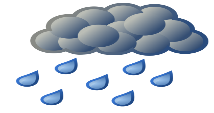 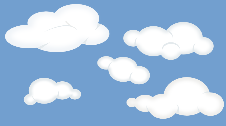 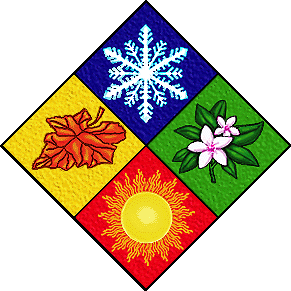 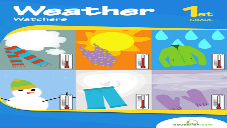 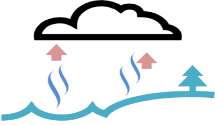 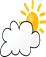 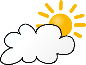 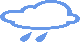 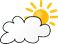 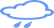 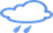 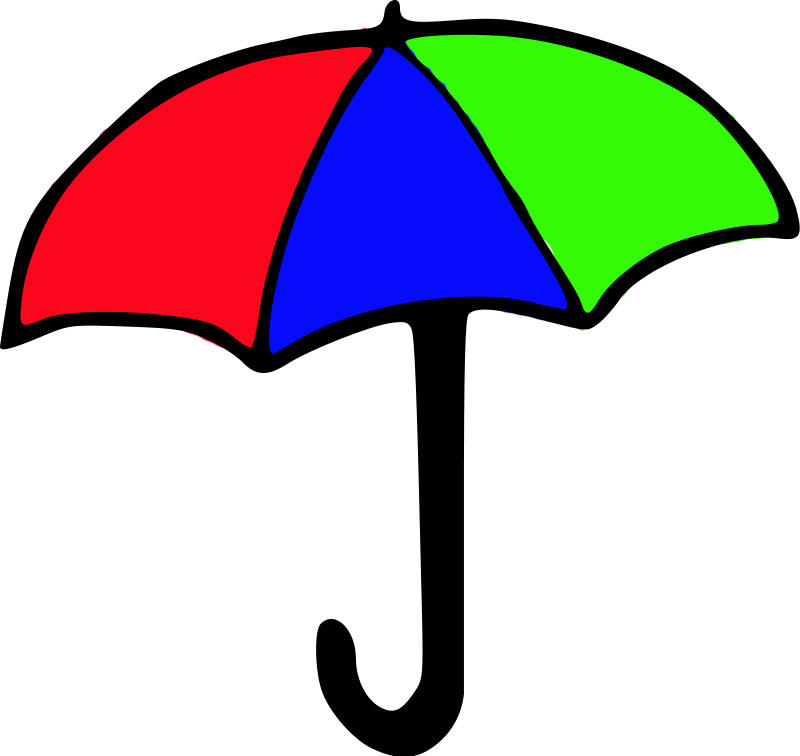 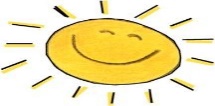 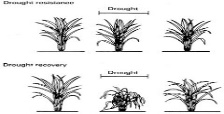 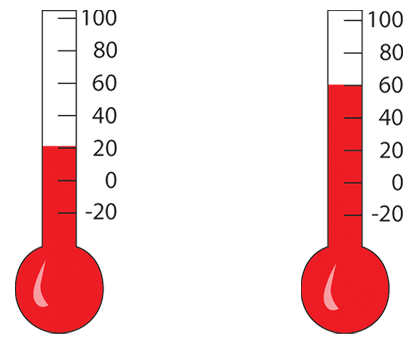 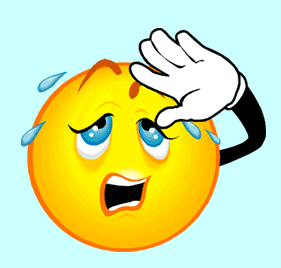 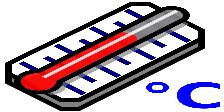 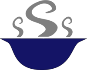 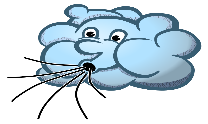 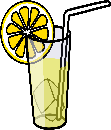 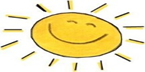 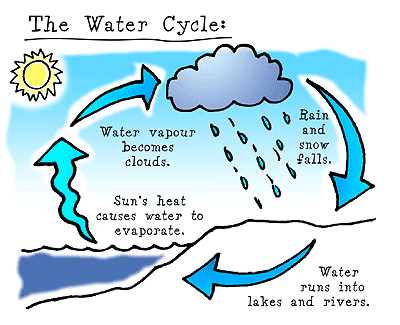 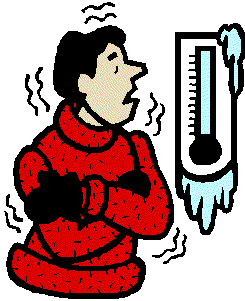 